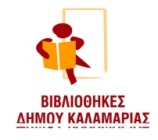 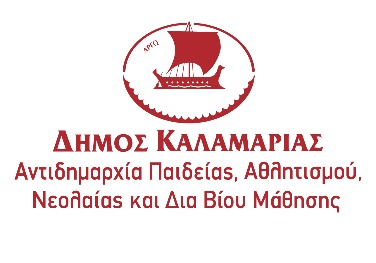 Δαήδειος Παιδική ΒιβλιοθήκηΟ δημιουργικός κόσμος των βιβλιοθηκών… ΔΙΑΔΙΚΤΥΑΚΑ τον Απρίλιο 2022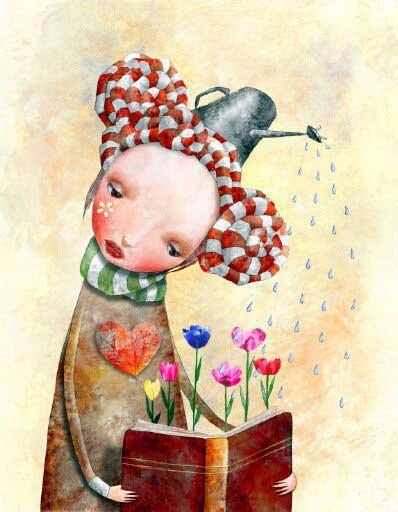 Μπορεί ο κορωνοϊός (COVID-19) να μη μας επιτρέπει να βρεθούμε φυσικά στο χώρο της βιβλιοθήκης όμως η τεχνολογία μας επιτρέπει να το κάνουμε διαδικτυακά. Οι Βιβλιοθήκες της Καλαμαριάς έχουν σχεδιάσει μια σειρά δραστηριοτήτων για τα μέλη τους τις οποίες μπορούν να παρακολουθήσουν διαδικτυακά.Η υλοποίηση των δραστηριοτήτων θα γίνεται με ZOOM.Οι βιβλιοθήκες δεν θα καταγράφουν την δραστηριότητα και θα δημοσιεύουν μόνο το παραγόμενο αποτέλεσμα των δραστηριοτήτων και φωτογραφίες χωρίς να φαίνονται τα πρόσωπα των παιδιών.Η συμμετοχή στα εργαστήρια είναι δωρεάν, με προεγγραφή. Τα εργαστήρια γίνονται διαδικτυακά μέσω της πλατφόρμας ZOOM.ΑΠΑΓΟΡΕΥΕΤΑΙ Η ΚΑΤΑΓΡΑΦΗ ΚΑΙ ΑΝΑΔΗΜΟΣΙΕΥΣΗ ΤΜΗΜΑΤΩΝ Ή/ΚΑΙ ΤΟΥ ΣΥΝΟΛΟΥ ΤΗΣ ΔΡΑΣΗΣ.Οι προεγγραφές μπορούν να γίνουν τηλεφωνικά: 2310480916 και με email στην διεύθυνση: dailib@kalamaria.gr. Στο μήνυμα πρέπει να αναγράφεται: ονοματεπώνυμο παιδιού, οι δράσεις στις οποίες θέλετε να συμμετέχετε, τηλέφωνο επικοινωνίας και email στο οποίο θέλετε να σας έρχεται ο σύνδεσμος των δράσεων.Σε περίπτωση μεγάλου αριθμού αιτήσεων θα κρατηθεί σειρά προτεραιότητας και θα ενημερωθείτε ηλεκτρονικά. 
Σάββατο 2/4, 9/4, 16/4, 30/4 στις 5.00μ.μ.-6.00μ.μ.(με τη χρήση της πλατφόρμας zoom έως 12 παιδιά) «Το δέντρο είχε τη δική του ιστορία: θεατρικό εργαστήρι»Πώς να μοιάζει η ζωή στο δάσος; Άραγε να μοιάζει με την δική μας; Ένα ταξίδι στο δάσος, η συνάντηση με έναν παράξενο δασοφύλακα και η ιστορία μιας φιλίας ανάμεσα σε ένα αγόρι και μια μηλιά, θα μας δείξουν πώς και τα δέντρα μιλούν, έχουν αισθήματα και, πάνω από όλα, έχουν ανάγκη την αγάπη και την φροντίδα μας. Με την βοήθεια θεατρικών τεχνικών, μέσα από αυτοσχεδιασμούς και παιχνίδια ρόλων, τα παιδιά θα μπουν μέσα στις ιστορίες, θα αναλάβουν ρόλους και θα ανακαλύψουν λύσεις. Από την θεατρική ομάδα Μικρός ΒορράςΓια παιδιά 5-7 ετών, με προεγγραφή σε 4 συναντήσειςΤρίτη 5/4, 12/4, 19/4, στις 6.00μ.μ.-7.00μ.μ.(με τη χρήση της πλατφόρμας zoom έως 15 παιδιά)“Πασχαλινές κατασκευές στη βιβλιοθήκη μας ”Στολίζουμε για τις λαμπάδες μας, φτιάχνουμε καλαθάκια για τα αβγουλάκια μας και μια μπισκοτιέρα για τα πατροπαράδοτα κουλουράκια!Με την συντηρήτρια έργων τέχνης Σταυρούλα ΚωτούλαΓια παιδιά 4-10 ετών, με προεγγραφή σε 3συναντήσεις1. Στολίζουμε τη λαμπάδα μας με ένα όμορφο αερόστατο!Υλικά που θα χρειαστούμε: μια λαμπάδα, μια κορδέλα περίπου μισό μέτρο, μολύβι, ψαλίδι, κόλλα στικ και νήμα σαν αυτό που πλέκουμε κασκόλ,  ένα ή δύο χαρτόνια Α4 σε ανοιξιάτικα, χαρούμενα χρώματα.2. Φτιάχνουμε ωραία καλαθάκια για τα κόκκινα αβγουλάκια!Υλικά που θα χρειαστούμε: 2 χαρτόνια Α4, κόλλα στικ, ψαλίδι, μολύβι, χάρακα, υπόλοιπα χαρτονιών από προηγούμενες κατασκευές και ένα φύλλο εφημερίδας.3. Φτιάχνουμε μια μπισκοτιέρα για τα πατροπαράδοτα κουλουράκια του ΠάσχαΥλικά που θα χρειαστούμε: δύο χαρτόνια Α4 σε διαφορετικό χρώματα, ένα άδειο κεσεδάκι από γιαούρτι, ένα συρραπτικό με τα συρματάκια του, κόλλα στικ, ψαλίδι, μολύβι και χάρακα.Πέμπτη 7/4, 14/4, 21/4, 28/4 στις  7.00μ.μ. – 7.30μ.μ. (με τη χρήση της πλατφόρμας zoom)«Οι καινούργιες ιστορίες της βιβλιοθήκης»Ετοιμάζεσαι να βάλεις τις πιτζάμες σου ή να πάρεις το βραδινό σου; Ότι κι αν κάνεις συνδέσου με τη βιβλιοθήκη για να διαβάσουμε παρέα ιστορίες από τα καινούργια βιβλία της βιβλιοθήκης.Με την βιβλιοθηκονόμο Πετρούλα ΒόλτσηΓια παιδιά 3-6  ετών, με προεγγραφή σε 5 συναντήσειςΔαήδειος Παιδική ΒιβλιοθήκηΕλλησπόντου 15Τηλ.2310480916e-mail: dailib@kalamaria.grfb: https://www.facebook.com/Δαήδειος-Παιδική-ΒιβλιοθήκηΓια περισσότερες πληροφορίες σχετικά με τα διαδικτυακά προγράμματα που θα πραγματοποιηθούν και από τις υπόλοιπες Βιβλιοθήκες του Δήμου Καλαμαριάς, μπορείτε να ανατρέξετε στη σελίδα: https://lib.kalamaria.gr/